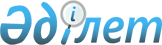 О внесении изменений в постановление Правительства Республики Казахстан от 15 декабря 2006 года N 1220Постановление Правительства Республики Казахстан от 29 декабря 2007 года N 1389

      В соответствии с Бюджетным  кодексом Республики Казахстан от 24 апреля 2004 года и   Законом Республики Казахстан от 22 октября 2007 года "О внесении изменений и дополнений в Закон Республики Казахстан "О республиканском бюджете на 2007 год" Правительство Республики Казахстан  ПОСТАНОВЛЯЕТ: 

      1. Внести в  постановление Правительства Республики Казахстан от 15 декабря 2006 года N 1220 "Об утверждении паспортов республиканских бюджетных программ на 2007 год" следующие изменения: 

      в  приложении 44 к указанному постановлению: 

      в пункте 5 слова "Кыргызской Республикой," исключить; 

      в графе 5 таблицы пункта 6 "План мероприятий по реализации бюджетной программы": 

      в строке, порядковый номер 1, пункт 1 исключить; 

      в пункте 7: 

      в "Прямом результате" слова "установка 200 пограничных знаков (на казахстанско-кыргызской границе - 200 знаков)," исключить; 

      в "Конечном результате" слова "Кыргызской Республикой," исключить; 

      "Финансово-экономический результат" изложить в следующей редакции: 

      "Финансово-экономический результат: проведение переговоров по определению правового статуса Каспийского моря, делимитации и демаркации государственной границы, использованию и охране трансграничных рек на территории Республики Казахстан - 45390,0 тыс. тенге, проведение работ по демаркации казахстанско-российской государственной границы - 27874,0 тыс. тенге, казахстанско-узбекской государственной границы - 8674,0 тыс. тенге, казахстанско-туркменской государственной границы - 2574,0 тыс. тенге, на услуги связи - 5417,0 тыс. тенге, на комиссионные услуги банка - 24,0 тыс. тенге.". 

      2. Настоящее постановление вводится в действие со дня подписания.        Премьер-Министр 

       Республики Казахстан 
					© 2012. РГП на ПХВ «Институт законодательства и правовой информации Республики Казахстан» Министерства юстиции Республики Казахстан
				